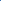 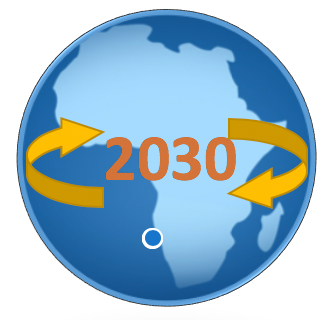 Fiche n°39Entreprise : Almaden Morocco (Maroc)        Degré de précision des informations contenues dans la ficheActivités de l’entrepriseAlmaden Morocco fait partie du groupe Almaden (Chine) spécialisé dans la production de verre pour panneaux solaires et de panneaux solaires.L’entreprise fabrique des panneaux solaires mono et polycristallins, bi-verre.Almaden a développé des technologies spéciales pour la création de modules solaires ultra-minces verre-verre. En combinant la technologie de trempe avec un concept de module solaire unique, la durée de vie des panneaux est plus longue et les rendements électriques plus élevés. Basée à Al Hoceima, la chaîne de production, démarrée en 2018, a une capacité de 250 MW.L’usine, d’une superficie de 7000 m² est équipée d'une chaîne de production hautement performante, certifiée au niveau européen pour la production de modules verre-verre de qualité supérieure. Chacun des modules est fabriqué en verre trempé thermiquement sur les deux faces, pour une haute résistance aux différentes conditions climatiques, dont les régions enneigées.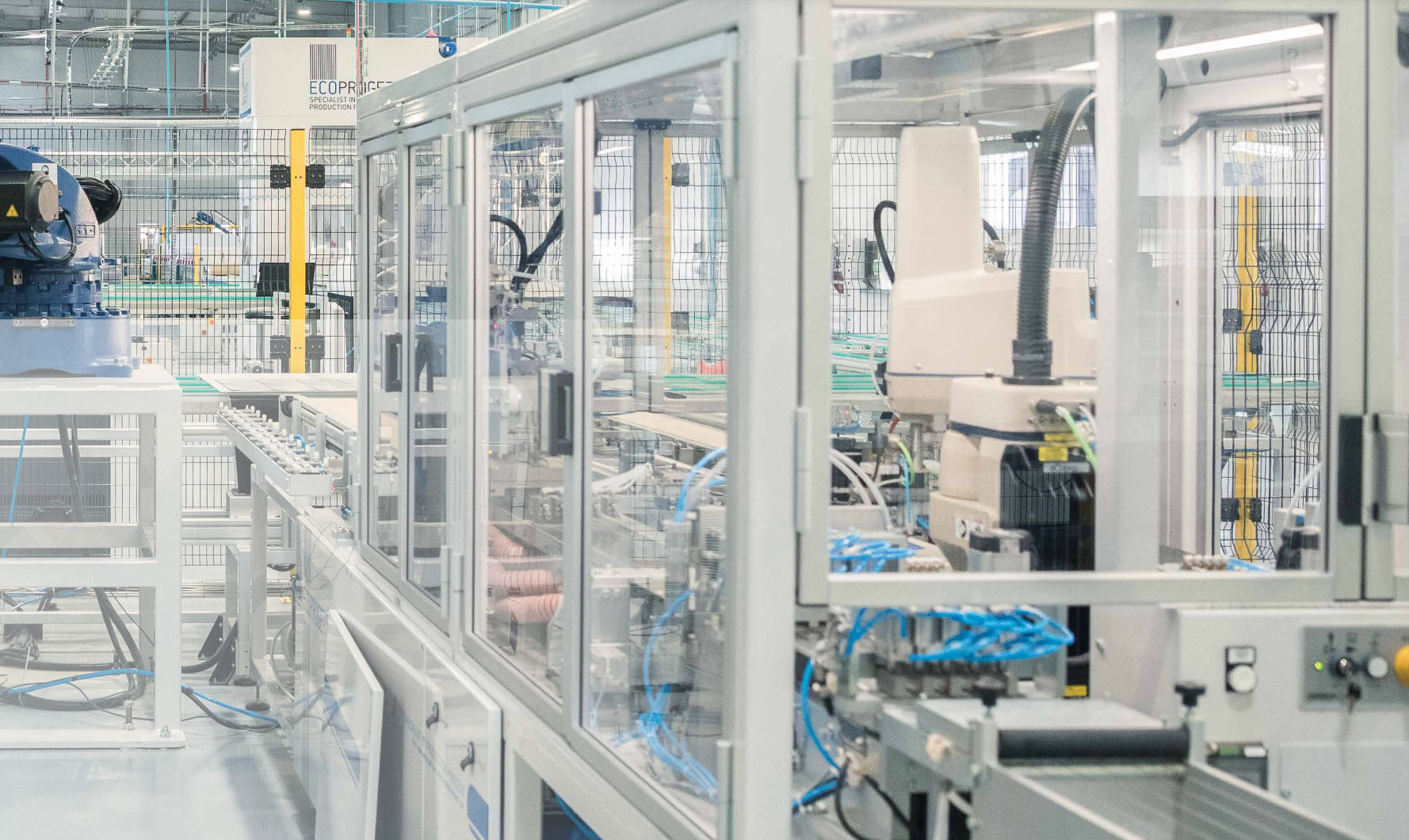 Point à préciser : Pourcentage de valeur ajoutée locale ?Gamme de produitshttps://www.almaden.ma/fr/produits/Sources d’informationhttps://www.almaden.ma/HessPress (Maroc)ContactsAdresse: Lots 164 et 165 Zone Industrielle Ait Kamra Commune Ait Kamra Province Al Hoceimaemail: info@almaden.maTél: +212 539 945 952NomFonctionemailTélAmal Gougass  agougasse@almaden.ma+212 662707681 Salima Bouhriz  sbouhriz@almaden.ma+212 6 18 76 46 53